   Smer: Ginekološko – akušerska sestra   I I I godina    PITANJA:    Građansko vaspitanje1. Demokratija i demokratsko odlučivanje
2. Građanski život, politika i vlast
3. Ograničena vlast
4. Podela vlasti
5. Pojam građanin/građanka
6. Građanin/građanke i poštovanje zakona
7. Rad lokalne vlasti i samouprave
8. Građansko i civilno društvo
9. Karakteristike civilnog društva
10. Odnos civilnog društva i države
11. Građanski aktivizam za i protiv
12. Predpostavke građanskog društva
13. Ljudska prava
14. Građani moje opštine
15. Građanska inicijativa (GI)
16. GI – formulisanje
17. GI – prezentacija i analiza
18. GI – formalni predlog
19. Skupština – pripreme za zasedanje
20. Skupština – zasedanje
21. Udruženje građana – pravo na samoorganizovanje
22. Udruženje građana – upoznavanje sa radom lokalnih udruženja građana
23. Planiranje lokalne akcije – izbor problema
24. PLA – koraci u planiranju
25. PLA – prikupljanje podataka, formulisanje problema, ciljeva i zadataka
26. PLA – plan nadgledanja i ocena uspešnosti
27. PLA – određivanje ciljnih grupa, analiza okruženja, izgradnja podrške
28. PLA – osmišljavanje poruka i odabir kanala komunikacije
29. PLA – prikupljanje sredtava i plan aktivnosti
30. PLA – pripreme za javnu prezentaciju
31. PLA – javne prezentacije u školi
32. Šta nosim sa sobom?Verska nastava1.	Hristos – istiniti Bog i istiniti Čovek2.	Hristovo stradanje i smrt kao posledica prvorodnog greha3.	Vaskrsenje Hristovo4.	Jedinstvo prirode u Hristu5.	Liturgija – ikona istinskog postojanja sveta6.	Carstvo Božje – delo Sv. Trojice7.	Prirodna razlika između Boga i tvari8.	Episkop – ikona Hristova9.	Liturgija kao ikona budućeg veka10.	Duh Sveti u Tajnama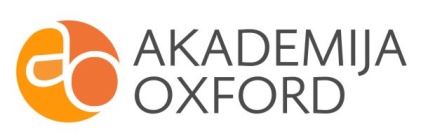 